                            РОССИЙСКАЯ  ФЕДЕРАЦИЯСОВЕТ ДЕПУТАТОВ СЕЛЬСКОГО ПОСЕЛЕНИЯ         НИЖНЕМАТРЕНСКИЙ СЕЛЬСОВЕТДобринского муниципального района  Липецкой области60-я  сессия  V созыва Р Е Ш Е Н И Е22.06.2020 г.                            с.Нижняя Матренка                           № 270 -рсО принятии осуществления части полномочий органов местного самоуправления Добринского муниципального района органам местного самоуправления поселенийРассмотрев обращение главы сельского поселения Нижнематренский сельсовет о принятии сельским поселением Нижнематренский сельсовет с 01.01.2020 года сроком на один год осуществления отдельных полномочий органов местного самоуправления Добринского муниципального района органам местного самоуправления поселений,   руководствуясь частью 4 статьи 15 Федерального закона от 06.10.2003  №131-ФЗ  «Об общих принципах организации местного самоуправления в Российской Федерации», Уставом сельского поселения Нижнематренский сельсовет, учитывая решение постоянной комиссии по правовым вопросам, местному самоуправлению,  работе с депутатами и по делам семьи, детства, молодежи, Совет депутатов сельского поселения Нижнематренский сельсоветРЕШИЛ:I. Дать согласие на принятие органами местного самоуправления сельского поселения Нижнематренский сельсовет осуществления с 1 января 2020 года по 31 декабря 2020 года следующих полномочий: 1.1. В сфере содержания автомобильных дорог общего пользования местного значения в границах поселения, а именно:- очистка проезжей части от мусора, грязи и посторонних предметов с вывозкой и утилизацией на полигонах;- восстановление изношенных верхних слоев асфальтобетонных покрытий на отдельных участках длиной до 50 м;- механизированная снегоочистка, расчистка автомобильных дорог от снежных заносов, уборка снежных валов с обочины;- погрузка и вывоз снега;- распределение противогололедных материалов;- регулярная очистка от снега и льда элементов обустройства, в том числе дорожных знаков, ограждений, тротуаров, пешеходных дорожек и других объектов;- скашивание травы на обочинах, откосах, вырубка деревьев и кустарников с уборкой порубочных остатков, ликвидация нежелательной растительности химическим способом;- очистка и мойка стоек, дорожных знаков, замена поврежденных дорожных знаков и стоек, подсыпка и планировка берм дорожных знаков;- уход за разметкой, нанесение вновь и восстановление изношенной вертикальной и горизонтальной разметки, в том числе на элементах дорожных сооружений, с удалением остатков старой разметки;- обустройство автомобильных дорог общего пользования местного значения в целях повышения безопасности дорожного движения.      1.2. В части погашения кредиторской задолженности прошлых лет по ремонту автомобильных дорог общего пользования местного значения сельского поселения Нижнематренский Добринского муниципального района.                                     1.3. Выполнение работ по паспортизации автомобильных дорог общего пользования местного значения.2. Предоставить право главе сельского поселения Нижнематренский сельсовет заключить, в соответствии с действующим законодательством, соглашения от имени органов местного самоуправления сельского поселения Нижнематренский сельсовет с органами местного самоуправления Добринского муниципального района о принятии им осуществления вышеуказанных полномочий района в течение 10 дней со дня вступления в силу настоящего решения.				3. Настоящее решение вступает в силу со дня его официального обнародования и распространяется на правоотношения возникшие с 01.01.2020г. Председатель Совета депутатовсельского поселенияНижнематренский сельсовет                                                   С.Н.Бирюков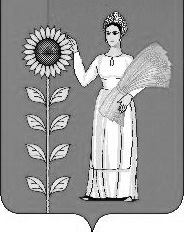 